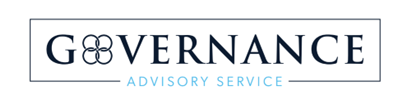 CONFLICT OF INTEREST (STAFF) POLICYOverview The following has been developed as a full suite of documents councils may consider of implementing to support the management of staff conflicts of interests.  The Local Government Act 2009 (LGA) (s13) prescribes the responsibilities of a local government employee.  Specific reference to S13(2)(h-i) highlights the employees responsibilities to observe the ethical principles and complying with a code of conduct under the Public Sector Ethics Act 1994 (PSEA).Managing conflicts of Interest is a key issue for local governments to manage.  It is best practice for CEO’s to implement a regime to support staff to be aware of their conflicts and declare and manage those such conflicts “in favour of the public interest” (PSEA s6(d)).  The following could be a policy adopted by the CEO or developed as a guideline.This template is aimed to manage conflicts of interest for staff ensuring that consideration of conflicts of interest are business as usual at the front end of all activities.   However, Councils are also encouraged to implement a specific step within their contract tendering and procurement frameworks for identifying and managing conflicts of interest.Related templatesConflict of Interest Form (Staff) TemplateConflict of Interest Checklist TemplateConflict of Interest Awareness Training Template References/acknowledgements:These templates have been developed referencing the Local Government Act 2009, Public Sector Ethics Act 1994 and Public Sector Act 2022 and other available reports/documentation.Other research and reference material sourced from council websites), which the following list acknowledges:Charters Towers Regional Council & Isaac Regional CouncilCrime and Corruption CommissionManaging Conflicts of Interest in the Public Sector – ToolkitManaging Conflicts of Interest in the Public Sector - GuidelineQueensland Audit Office Conflicts of interest—How do you manage yours?TEMPLATEIt is acknowledged that Councils will format to their own inhouse style guide when converting this template into their Policy or Document Management FrameworkCONFLICTS OF INTEREST (STAFF) POLICYPurposeThis <policy> guides and assists employees in identifying and managing conflicts of interest to support ethical decision making and Council’s commitment to conducting business and delivering services with integrity, transparency and in an impartial manner.ScopeThe <policy> applies to all employees of Council to manage instances where their private or personal interests may be contrary to those of the organisation or have the capacity to conflict with the employee’s duty to act in the public interest.DefinitionsPolicy StatementCouncil is committed to conducting business and delivering services in a fair, transparent, accountable and impartial manner.All employees of council must consider the public interest when carrying out their official duties and place this above their own private or personal interests.A conflict of interest exists where a reasonable and informed person would perceive than an employee could be influenced by a private interest when carrying out their public duty.There are three types of Conflicts that can occur:actual, perceived and potential.The perception of a conflict can be as damaging as an actual conflict, because it undermines public confidence in the integrity of Council and Employees.Personal interests may be pecuniary or non-pecuniary: A pecuniary interest refers to an actual or potential financial gain or loss for the person, their family, friends, or close associates. A non-pecuniary interest refers to an interest that is not financial or monetary but arises from such things as personal relationships, beliefs, or involvement in social, cultural, religious, or sporting activities.ResponsibilitiesChief Executive OfficerThe Chief Executive Officer, or delegate, must:maintain a register of disclosed conflicts for Council employees; ensure the policy is enforced;provide training and awareness for employees on conflict of interest issues; andarrange investigations of possible conflicts of interest. The <position> ensures the policy and procedures are current, oversees and enforces the policies and refers possible breaches to the Chief Executive Officer if required. All levels of ManagementDirectors, Managers and Supervisors are responsible for implementing this Policy, setting an example in the area of their own conflicts of interest and advising employees on appropriate ways to report and or manage their conflicts of interest. All levels of management will:Encourage a culture of disclosure within Council;Regularly remind employees of their obligation to identify and declare conflicts of interest;Actively liaise with employees to resolve and manage conflicts of interest;Monitor their employee’s work to develop management strategies to minimize conflicts; andMaintain confidentiality with regards to conflict of interest declarations.All EmployeesEmployees are responsible for adhering to the requirements of this Policy and supporting procedure, being aware and assessing their own conflicts of interest, promptly identifying and disclosing conflicts of interest and monitoring declared conflicts of interest.Recordkeeping Conflict of Interest are to be made on the approved form, see Reference Documents below.All reported conflicts of interest must be recorded in the Conflict-of-Interest Register maintained by <position/branch> and stored according to Council’s records management policy and procedures. Non-ComplianceNon-compliance with the provisions of this policy may result in disciplinary action being taken in accordance with Council’s policies and procedures.  Legislation/LiteraturePublic Service Act 2022Public Sector Ethics Act 1994Crime and Corruption Act 2001Human Rights Act 2019Local Government Act 2009Local Government Regulations 2012Managing Conflicts of Interest in the public sector – Toolkit (CCC)ReferencesPolicy NumberDoc.IDPolicy Type:Policy OwnerApproval AuthorityCouncil Council Council Approval DateResolution NumberTERMDEFINITIONActualinvolves a direct conflict between a person/employee’s current duties and responsibilities and their existing private interestCouncil<insert Council name>Conflict of Interestinvolves a conflict between the public duty and private interests in which an employee has private-capacity interests which could improperly influence the performance of their official duties and responsibilitiesEmployee/sRefers to full time, part time, casual, permanent or temporary employees, including those under a contract or labour hire company that carry out work for councilLGALocal Government Act 2009LGRLocal Government Regulation 2012Perceived where it could be perceived, or appears, that a person/employee’s private interests could improperly influence the performance of their public duties – whether or not this is in fact the casePotentialarises where a person/employee has private interests that could interfere with their official duties in the future.Doc ReferenceDocument NameRefer to any other relevant policies/procedures/forms Code of Conduct (Staff)Conflict of Interest (Staff) FormConflict of Interest (Staff) Procedure Disciplinary Procedure